Publicado en Valencia el 19/01/2018 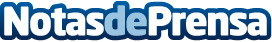 Jornadas tecnología para los negocios IEl próximo miércoles tiene lugar en Valencia una jornada sobre la Certificación del Esquema Nacional de Seguridad (ENS) en Cámara Valencia, organizada por AENOR, orientada aquellas personas o empresas que quieran dotar a sus empresas de los mejores controles de seguridadDatos de contacto:TicNegocios.esTecnología para los Negocios | Cámara Valencia963 103 900Nota de prensa publicada en: https://www.notasdeprensa.es/jornadas-tecnologia-para-los-negocios-i Categorias: Nacional Valencia Eventos Ciberseguridad Innovación Tecnológica http://www.notasdeprensa.es